Peel Park Primary School Lockdown Support GuideUseful Numbers 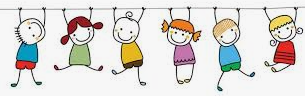          Bradford Children’s Social Care -          01274 435600 during office hours,            use this number if you have any            concerns about the safety of a             child. 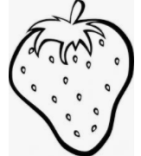                NSPCC Child Line 0800 1111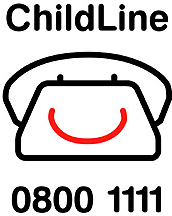 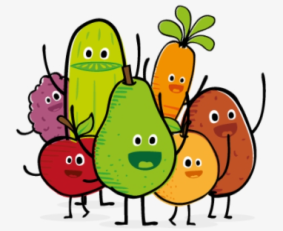 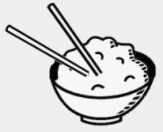                                       You Snooze, You Lose!         Routine is important during these difficult times.      Even though most children are not in school at the      moment it is still really important that they go to bed     at a reasonable time so they are up bright and early      for their home learning. Remember this is not a school     holiday! Children are required to complete 3 – 4 hours     of learning at home every day. Please make sure your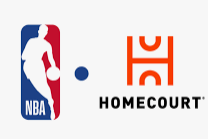     child engages in their learning so they don’t fall behind.                                Keeping Fit Competition Time!                                                       Please also look out for our live Zoom sessions - make sure              Make sure you download the home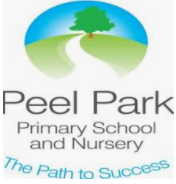      you check your emails as further information will be                       court APP free onto a device.     coming soon…                                                                                   The boy / girl with the top scores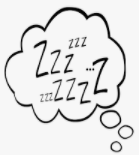 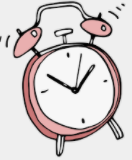                                                                                                              will win a bike. Other prizes are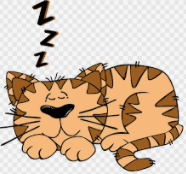 	                                                                                                        also available.                                                                                                                            Always make time for your P.E. home learning!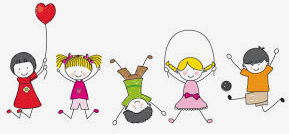 